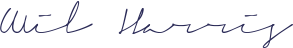 Call to Order: 10:01 PM                                           ________________________________Attendance: All Present                                                              Chair SignatureFunding Requests Senator Updates: Senator Antonio: Continued work on declining balance project, doing research on how the program works at comparable schools and collecting data. Furthermore, will be working with Accounting Society to get funding from outside sources. Speaker Alex: Working on constructing a framework in the SGA Operating Documents regarding the proposed open committee(s). Working with the Director of Finance on evaluating the feasibility of a potential increase of the Student Activity Fee Senator Matthew: School of Communication Advisory Board completed, faculty submission completed and working on School of Communication Day of Service. Working with Administration on Subject Pool requirement(s). Senator Wil: Awaiting feedback from the City of Orange regarding traffic survey. Working with facilities to remedy issue regarding dorm basketball court light being obstructed by foliage. Senator Tyler: Researching signage or other solutions to prevent water waste in the Fitness Center showers. Notes: Had a conversation with President and Vice President of Accounting Society to discuss funding initiatives for the upcoming semester. Allocations Committee will be working with them to further their ability to become independent of SGA funding in the future. Adjournment Time: 10:43 PMOld Business Old Business Old Business Old Business Old Business Organization NameAccount Requested & AmountItems Requested/Event Committee DecisionNotesAKPSiConference Sponsorship$11,68.88Principals Business Leadership Institute. Move to Recommend to Fund in Partial based on need of conference. After discussion with the committee, we have determined that this request is best discussed w/ org. reps at senate meeting. New BusinessNew BusinessNew BusinessNew BusinessNew BusinessNikkei Student UnionStudent Organization$96.00"Kimi no Nawa" movie gatheringMove to Fund in FullI AM THAT GIRLStudent Organization $206.00I AM THAT GIRL Holiday RetreatMove to DenyWas submitted with less than 2 weeks between submission date and event date. The Players' Society Student Organization $1,341.11The Players' Society presents The 25th Annual Putnam County Spelling BeeMove to DenyWas submitted with less than 2 weeks between submission date and event date. Circle K InternationalStudent Organization $780.00International Club Dues for Circle K InternationalMove to TableOfficial inquiry filled with the Dir. Of Justice to determine if SGA is allowed to fund org. dues. Paige Greif Conference Sponsorship $750.00Association for Psychological ScienceMove to DenyWill not be an undergraduate student. (Allocations: Article 4, Section 1, Clause M)Christina KorthConference Sponsorship $750.00Western Psychological Association ConventionMove to Fund in FullSteven GudinoConference Sponsorship $750.00Boston New Music Initiative "Five's a Crowd" Concert SeriesMove to Fund in Full